世界知识产权组织协调委员会第六十九届会议(第25次特别会议)2014年3月6日和7日，日内瓦报　告经协调委员会通过协调委员会主席Fodé Seck先生(塞纳加尔)宣布会议开幕并主持了会议。下列协调委员会的成员国派代表出席了会议：阿富汗(特别成员)、阿尔及利亚、安哥拉、亚美尼亚、澳大利亚、奥地利、阿塞拜疆、孟加拉国、巴巴多斯、比利时、巴西、保加利亚、布基纳法索、喀麦隆、加拿大、智利、中国、哥伦比亚、刚果、哥斯达黎加、科特迪瓦、捷克共和国、朝鲜民主主义人民共和国、丹麦、多米尼加共和国、厄瓜多尔、埃及、萨尔瓦多、爱沙尼亚、埃塞俄比亚(特别成员)、芬兰、法国、加蓬、格鲁吉亚、德国、加纳、危地马拉、匈牙利、冰岛、印度、印度尼西亚、伊朗(伊斯兰共和国)、爱尔兰、意大利、牙买加、日本、肯尼亚、卢森堡、马来西亚、墨西哥、尼泊尔、荷兰、新西兰、尼日利亚、挪威、巴基斯坦、巴拉圭、秘鲁、菲律宾、葡萄牙、大韩民国、罗马尼亚、俄罗斯联邦、塞内加尔、新加坡、斯洛文尼亚、南非、西班牙、斯里兰卡、瑞典、瑞士(当然成员)、泰国、特立尼达和多巴哥、突尼斯、土耳其、乌干达、联合王国、坦桑尼亚联合共和国、美利坚合众国、乌拉圭、越南、赞比亚、津巴布韦(83个)。下列国家派代表以观察员身份出席了会议：安道尔、阿根廷、巴哈马、白俄罗斯、贝宁、博茨瓦纳、文莱达鲁萨兰国、布隆迪、佛得角、克罗地亚、吉布提、希腊、几内亚、教廷、洪都拉斯、以色列、约旦、吉尔吉斯斯坦、拉脱维亚、立陶宛、马耳他、摩纳哥、黑山、摩洛哥、莫桑比克、缅甸、阿曼、巴拿马、波兰、摩尔多瓦共和国、圣马力诺、沙特阿拉伯、塞尔维亚、塞拉利昂、多哥、阿拉伯联合酋长国、委内瑞拉(玻利瓦尔共和国)、也门(38个)。与会人员名单见本报告附件。主席作了以下发言：“各位阁下、女士们、先生们，欢迎各位参加协调委员会第六十九届会议。如你们所知，委员会面前有一项非常重要的任务，即提出总干事职务候选人，由WIPO大会任命。“为此，我依赖你们的合作，以期能够依据载入文件WO/CC/69/INF/1中的关于提出WIPO总干事职务候选人程序的总原则完成这一任务。我想特别强调其中两项原则：“在选择总干事候选人时应尊重各候选人以及各提名国的尊严，提名程序应透明。“在遴选过程的任何阶段，欢迎为通过能产生协商一致的磋商来提名候选人的努力，但此种努力不得无故拖延进程。“我依赖你们全力以赴的合作，确保遵守这些原则，即尊重各候选人以及各提名国的尊严，透明，整个过程中为产生协商一致进行磋商。“在继续通过议程之前，我要先请法律顾问发言，就与会代表的正式委派及其他实用信息讲几点。”法律顾问向会议通报了关于正式委派、磋商会议室和互联网访问的最新情况。议　程协调委员会通过了文件WO/CC/69/1中所拟议的议程。提名过程主席介绍文件WO/CC/69/3(“提名过程”)，提醒与会代表说，该文件是在与所有成员和观察员、集团协调员和候选人的代表协商之后拟定的。关于该文件，请委员会批准以下几点：(i)	第6段 – 每轮表决后，得票最少的候选人将被淘汰，直至剩余两名候选人。(ii)	第7段 – 出现票数相等时，如果随后的磋商无结果，将在得票相等的候选人之间专门再进行一轮表决。(iii)	第9段 – 关于重新计算问题，也涉及巴黎联盟和伯尔尼联盟两个执行委员会。	(iv)	第11段 - 指出秘书处在每轮表决前准备投票用纸，上写参加该轮表决的候选人的姓名和国家。协调委员会批准了文件WO/CC/69/3第6、7、9和11段中的建议，并注意到该文件中所载的其他信息。总干事职位提名主席请与会代表注意文件WO/CC/69/2(“WIPO总干事职位收到的提名”)，其中列出了主席在2013年12月6日最后期限截止时收到的以下四人的提名：弗朗西斯·高锐先生(澳大利亚)杰弗里·奥尼亚马先生(尼日利亚)尤里·塞兰索尔先生(爱沙尼亚)阿尔弗雷多·苏埃斯库姆·阿尔法罗先生(巴拿马)主席简要总结了程序规则(全文转录于2014年1月13日的文件WO/CC/69/INF/1)、适用的《WIPO公约》条款以及成员国大会2013年10月通过的提名程序(载于文件A/51/3第9段和文件A/51/20第171段)。除刚获批准的文件WO/CC/69/3以外，主席还请与会代表注意《总议事规则》第28条“无记名投票”和附件“无记名投票表决规则”。委员会指定了两名事先随机抽选的点票员，为每轮正式表决服务：–格鲁吉亚；和–马来西亚。还指定了随机抽选的下列两名替补点票员(在一名或两名点票员缺席时)：–俄罗斯联邦；和–中国。主席宣布首次正式表决开始。向各代表团分发了印有按字母顺序排列的四名候选人姓名(及各自国家)的投票用纸。主席提醒各代表团，应当在一个候选人姓名旁边的方框内打勾或打叉。主席宣读了有关投票用纸无效的规则。主席随机挑出将首先投票的国家，该国是亚美尼亚。接下来按法文字母顺序点名请其他代表团投票。主席宣布表决结束后，点票员对投票用纸进行计数和宣读，之后主席按每名候选人所得票数由多至少的顺序宣布首轮正式表决的结果：按照既定程序，主席宣布下一轮表决限下列三名候选人参加：弗朗西斯·高锐先生(澳大利亚)杰弗里·奥尼亚马先生(尼日利亚)阿尔弗雷多·苏埃斯库姆·阿尔法罗先生(巴拿马)会议休会，下午2:30复会。下午会议在2:30开始时，巴拿马代表团重申，它提出候选人，是由于相信有必要从机构上加强WIPO，也是由于其作为一个致力于本机构的发展中国家所持的观点，这是一个推动因素。巴拿马代表团感谢支持其候选人的各国代表团，感谢它们表现出的信任。鉴于首轮表决的结果，代表团宣布退出该进程，要求曾支持它的各方坚定支持它时所秉持的信念，并补充说尤里·塞兰索尔大使也持这种观‍点。尼日利亚代表团向委员会通报说，经与非洲集团磋商，它想承认弗朗西斯·高锐取得了令人信服的胜利，向他表示祝贺。代表团对支持其候选人的各代表团表示感谢。代表团代表非洲集团，对现任总干事表示支持，向他保证将予以合作，同时坚持认为非洲在世界知识产权组织的事务中十分重要。它最后表示希望终止表决。主席提议说，在听取了提出候选人的代表团刚才所做的两段发言后，委员会注意到候选人弗朗西斯·高锐已经当选，将被建议在大会上任命为今后六年的总干事。他最后说，弗朗西斯·高锐先生经协商一致当选，协调委员会对此予以了鼓掌。法律顾问宣布，报告将在次日下午两点左右以六种语言拟妥供通过。总干事被提名人弗朗西斯·高锐作了以下发言：“谢谢主席！“我要感谢大家对我的信任。“请允许我首先感谢澳大利亚政府提名我连任。我特别要感谢外交部长朱莉·毕晓普阁下与贸易和投资部长安德鲁·罗布阁下的支持。我还要感谢驻世界贸易组织大使哈米什·麦考密克大使，驻联合国日内瓦办事处大使彼得·乌尔克特大使，和他们优秀的团队。“但请允许我感谢所有成员国，我要强调，是所有成员国，因为我相信我很幸运，能够得到每个地区集团的支持，而且我想这是构建未来的一个很好的基础。我向所有集团表示我衷心的、深深的感谢，感谢它们在首轮和后来选举我中给我的支持。“知识产权的世界是一个非常有挑战性的世界，但也是一个具有伟大机会的世界。有许多大的紧张关系和大的机会。我想我们未来的任务是对这些不可避免要围绕着知识产权、创新和创造出现的紧张关系进行管控，使机会对所有成员国实现最大化。我非常盼望与各位每个人一同工作，使创新、文化创造和知识产权给本组织全体成员带来的机会实现最大化。“从现在起往前看，今后几个月最大的任务之一是任命下一届高级管理团队。我想让大家对这方面的建议时间表有所了解。当然，必须等到五月大会批准协调委员会的提名才能行动。我打算之后很快为高级管理职位发出邀请，发布广告，接下来我们在今后几个月进入密集的磋商进程，争取在九月年会上向各位——成员国——提出今后几年的新高级管理团队。“请再次允许我说，我对各位的支持真的感到深深的荣幸，我对各位心存深深的感激，我非常盼望与各位每个人一同工作。“我还要向其他候选人和他们各自的代表团致敬，我希望他们未来万事如意。“谢谢大家！”协调委员会主席接下来作了以下发言：“协调委员会履行了任务授权，提出了WIPO总干事职务候选人。我对被提名候选人及其他候选人在此过程中充分体现出来的个人承诺及其对本组织的深入了解表示祝贺。”协调委员会提名弗朗西斯·高锐先生为担任WIPO总干事职务的候选人。本报告2014年3月7日由协调委员会通过。[后接附件]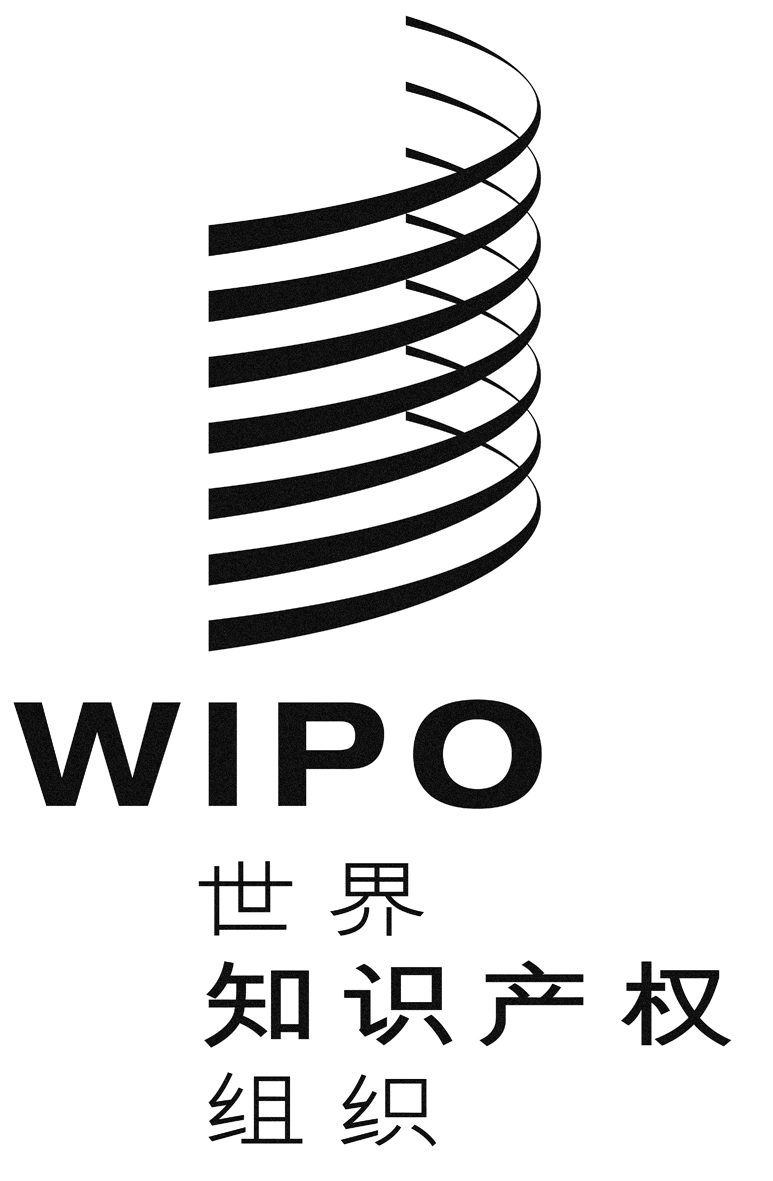 CWO/CC/69/4WO/CC/69/4WO/CC/69/4原 文：英文原 文：英文原 文：英文日 期：2014年3月7日  日 期：2014年3月7日  日 期：2014年3月7日  	有表决权的成员国数：83	缺席的成员国数：0	记录的票数：83	弃权数：0	无效票数：0	每名候选人所得票数：		弗朗西斯·高锐先生46		杰弗里·奥尼亚马先生20		阿尔弗雷多·苏埃斯库姆·阿尔法罗先生10		尤里·塞兰索尔先生7